DAFTAR RIWAYAT HIDUP(CURRICULUM VITAI)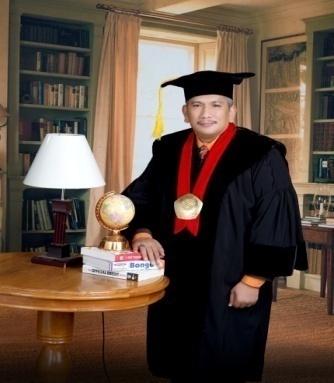 Prof. Dr. H. Joni Emirzon, SH., M.Hum. FCBarb.Guru Besar Hukum Keperdataan kekhususan Hukum Dagang/BisnisFakultas Hukum Universitas SriwijayaPALEMBANG, JUNI 2018DAFTAR RIWAYAT HIDUP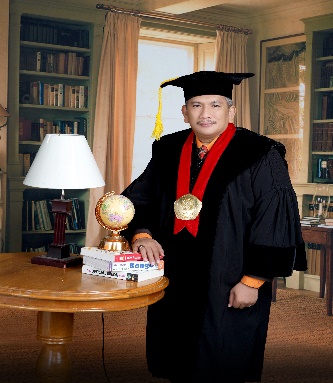 I. Data Pribadi:Nama		: Prof. Dr. H. Joni Emirzon, SH., M.Hum. FCBarbNIP			: 196606171990011001Pangkat/Gol		: IVETempat/tanggal Lahir: Pagar Alam, 17 Juni 1966Agama 		: IslamJabatan		: Guru Besar Hukum Keperdataan kekhususan                                     Hk. Dagang/Bisnis.Unit Kerja		: Fakultas Hukum Universitas SriwijayaKeluargaIstri		: Yulita Herlina, SE.Anak	: dr. M. Fadhil Oktavian Emirzon, S.Ked. M. Afifi Baskhara Emirzon, S.Ked (FK. UNSRI)M. Raffi Zafran Emirzon (FH Undip)Alamat :Rumah: Jl. Sentosa Lg. Samiaji No.383,  RT.009, RW.003  Plaju Palembang,  Phone:(0711) 541982. HP.08127117714, e-mail : joniemirzon@yahoo.co.idKantor: Fakultas Hukum Unsri Kampus Inderalaya, Ogan Ilir, Telp. (0711)                 580063), Fax. (0711-353373.Orang Tua:Nama Ayah	: Razali (Alm)Nama Ibu	: Hj. KamariahMertua:Nama Ayah	: H. Nawawi Abdullah (Alm)Nama Ibu	: Hj. RupwantiPendidikan 1. Sekolah Dasar Persit I, Palembang, 1977.2. Sekolah Menengah Pertama Bina Warga, Palembang, 1981.3. Sekolah Menengah Atas: SMA Negeri 5 Palembang, 1984.4. S1: FH Unsri, Palembang, 1988.5. S2 :Pascasarjana USU, Program Studi Ilmu Hukum, Medan KPK  UGM    1995.6. S3: PDIH UNDIP, Semarangtahun 2007, lulus Cumluade (Terpuji)Lain-lain:Pelatihan Metode Penelitian , Unsri,  Palembang, 1990.Pelatihan Pembuatan Kontrak, Jakarta, 1992.Pelatihan Metode Penelitian, Unsri, Palembang, 1992.Pelatihan  Alternatif Dispute Resolution (ADR), Program Pasca USU, Medan Sumatera Utara, 1994.Pelatihan Hukum Ekonomi,  ELLIPs, UI, Jakarta, 1995.Pelatihan ADR untuk Pelatih, Jakarta, ELLIPS, UI, 1995.Pelatihan Penulisan Buku ajar, Dirjen Pendidikan Tinggi Departemen Pendidikan dan Kebudayaan, Bogor, 1996: Buku : Ajar Hukum Perbankan, Huium Pasar Modal, Hukum Surat Berharga.Pelatihan ADR di bidang Penataan Ruang, Yogyakarta, UGM, 1999.Pelatihan TOT Hukum Persaingan, PEG USAID, Bali, 1999.Pelatihan Penyusunan Perundang-undangan dengan Metode RIA (2000, 2002)Pelatihan Penyusunan draf Paten, BPPT, Jakarta, 2003.Pelatihan Fasilitator bidang Akuntabilitas Instansi Pemerintah dan Perusahaan, Jakarta, 2007.Pelatihan TOT Perencanaan Pembangunan Wilayah, ITB, Bandung 2007.PelatihanAsesorDosen, DiktiDiknas,  Mei 2009.PelatihanAsesorPerguruan Tinggi, Surabaya, Oktober 2010Prestasi:Mahasiswa Teladan  FH Unsri Tahun 1987Dosen Berprestasi/Teladan II,  Universitas Sriwijaya tahun 2001.Tanda Kehormatan Satyalancana Karya Satya, 10 tahun. Tahun 2003.Dosen Berprestasi/Teladan Unsri I tahun 2008Tanda Kehormatan Satyalancana Karya Satya, 20 Tahun Kerja, 2016.Pekerjaan    : Staf Pengajar FH Unsri pada Mata Kuliah: Hukum Dagang, Hukum Jual Beli Perusahaan,Hukum Perbankan dan Lembaga Pembiayaan, Hukum  Surat Berharga,Hukum Persaingan, Hukum Pasar Modal Alternatip Penyelesaian Perselisihan (Alternatif Dispute Resolution/ADR), Hukum Kontrak/Teknik Penyusunan Kontrak.Staf pengajar S2 Ilmu Lingkungan pada Mata Kuliah Kebijakan Lingkungan dan Staf Pengajar S3 Ilmu Lingkungan pada Mata Kuliah Filsafat Ilmu Staf Pengajar Pada MM Unsri, pada Mata Kuliah: Hukum Bisnis dan Etika Bisnis.Staf Pengajar Magister Kenotariatan FH Unsri, Mata Kuliah: Pembuatan Akte Perjanjian Perusahaan, Hukum Persaingan, Hukum Perbankan dan Lembaga Pembiayaan, Hukum Pasar Modal.Staf Pengajar pada Program Studi Ilmu Hukum (S2) Pascasarjana Unsri, Mata Kuliah:  Teori Hukum, Hukum Persaingan, Hukum Perbankan, Hukum Kepailitan, Hukum Kekayaan Intelektual. Program Doktor Ilmu Hukum (S3), Mata Kuliah: Teori Hukum, Hukum dan Ekonomi, dan Ilmu Hukum dan Pendekatan Sistem.Staf Pengajar pada Pendidikan Profesi Akuntan FE Unsri, Mata Kuliah: Etika Profesi Akuntan dan Hukum Komersial.Staf Pengajar pada Program Studi Ilmu Hukum Program Pascasarjana Universitas Muhammadiyah Palembang pada Mata Kuliah: Hukum Kontrak dan  Penyelesaian Sengketa Bisnis.Tutor/Nara Sumber Penyusunan Kebijakan berbasis Regulatory Impact Assessment (RIS), The Asia Foundation 1998-2006 dan Pelatihan Penyusunan Atura  Hukum bagi Pemda dan anggota DPRD.Tutor/Nara sumber dan Pendampingan Penulisan dan Penyusunan/Penulisan Buku Ajar/ Teks Perguruan Tinggi Dikti. Diknas tahun 2002 s/d. Sekarang.Konsultan Independen Bappenas dalam Penyusunan RPJMN 2010-2014, Jakarta, 2008Arbiter BadanArbitrase Nasional Indonesia (BANI), Tahun 2009-sekarangAsesorBadanAkreditasiNasional PerguruanTinggi (BANPT) MenristekDikti (2010-sekarang).Pengajar/tutor PelatihanPenulisanHukum Ajar UniversitasSriwijayadanKopertis Wilayah II. (2009-sekarang)Asesor Sertifikasi Dosen DiktiDepdikbud..(2010-sekarang).MitraBestariMajalahMasalahHukumFakultasHukumUniversitasDiponegoro (2010-sekarang)MitraBestariMajalahSimburCahaya, FH Unsri (2008-sekarang)MitraBestariMajalahAkuntabel FE Unsri. (2008-sekarang)MitraBestariMajalahHukum FH Universitas 17 Agustus Semarang.(2010-sekarang)Mitra BestariMajalah Hukum Fakutas Hukum Universitas Diponegoro Semarang (2010-sekarang)Mitra Bestari Majalah/Jurnal Hukum Bisnis, Jakarta (2012-sekarang).Anggota Dewan Juri Anugrah HKI Indonesia, Dirjen Dikti Departemen Pendidikan dan Kebudayaan Tahun 2009 s/d. Sekarang (2009-sekarang).Pengajar Kegiatan PKPH PERADI, IAI, dan KAI Materi Hukum Kontrak, Hukum Perusahaan dan Pasar Modal (Tahun 2008-sekarang).Konsultan Penyusunan Naskah Akademis UU dan Perda.Saksi Ahli dalam berbagai Sidang PN dan Badan Arbitrase dalam Perkara Perdata/Dagang, Perusahaan (BUMN/BUMS, Perbankan, Lelang, kontrak/Perjanjian, Korupsi, konflik Pertanahan dan Jaminan, dll.Penguji Eksternal S3 di S3 FH USU, S3 FH Unand, S3 FH UGM, S3 FH UnsratArbiter Penyelesaian Sengketa Alternatif Perbankan OJK (2016-sekrang)Jabatan  :Ketua Bidang Non-Litigasi Laboratorium Hukum Fakultas Hukum Unsri (1996 s/d. 2000)Sekretaris Unit penelitian FH Unsri (1996-2000)Wakil Ketua Dewan Riset Daerah (DRD) Sumatera Selatan (2002 s/d. 2004)Pimpinan Umum Jurnal Hukum Ekonomi, Kajian Hukum Bisnis FH Unsri, (2001 s/d. sekarang)Staf Ahli Partnership for Business Competation (PBC), Jakarta, 2000).Ketua Bagian Hukum Keperdataan FH Unsri, tahun 2007-2008.Ketua Kajian Hukum dan Bisnia FH Unsri (2008-Sekarang)Legal Audit PT. BANSUMSELBABEL (2008-2012).Anggota Tenaga ahli Walikota Palembang 2009-2015.Tim Ahli Unit Pelayanan Perizinan Terpadu Badan Penanaman Modal Daeran Sumatera SelatanSekretaris Program StudiIlmuHukum S2 dan S3 Program Pascasarjana Universitas Sriwijaya (2008-2011)Wakil Ketua  Dewan Riset Daerah (DRD) Sumatera Selatan (2009-2010).Anggota Dewan Riset Daerah Sumatera Selatan (2010-sekarang)Ketua Komisi II SenatUniversitasSriwijaya (2011- 2015Ketua Program Doktor Ilmu Hukum Fakultas Hukum Unsri (2011 s/d 2015).Ketua Koordinator Program Doktor (S3) Badan Kerjasama Fakultas Hukum PTN Se Indonesia (2014-2015)Tim Majelis Pendirian Program Doktor, S1/2 Dirjen Kelembangaan Menristekdikti.Ketua Badan Arbitrase Nasional Indonesia (BANI) Palembang tahun 2017-sekarang.II. KARYA ILMIAH: Buku, Artikel, Makalah, Penelitian, Seminar:Palembang,    Juni 2018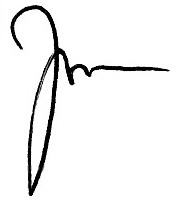 Prof. Dr. H. Joni Emirzon, SH., M.Hum.NIP. 196606171990011001BUKU:BUKU:BUKU:No.JudulTahun1.Dasar-Dasar dan Teknik Penyusunan Kontrak, Palembang, Penerbit Unsri.19982Hukum Perbankan Indonesia, Palembang, Penerbit Unsri .19983Aspek Hukum Perusahaan Jasa Penilai, jakarta, Penerbit PT. Gramedia.20004Alternatif Penyelesaian Sengketa di Luar Pengadilan (Negosiasi, Mediasi, Konsiliasi dan Arbitrase), Jakarta, PT. Gramedia.20005Hukum Surat Berharga dan Perkembangannya di Indonesia, Jakarta, PT. Prinhallindo.20026Apa dan bagaimana Money Laundering, Unsri Press, Palembang.20037Aspek-aspek Hukum Persaingan Indonesia, Unsri Press, Palembang.20038Hukum Dalam Masyarakat, Unsri Press, Palembang (edt) 20039Buku Panduan PLKH Laboratorium Hukum Unsri, Khusus, Negosiasi, Mediasi, dan Arbitrase, Lab Hukum FH Unsri, Palembang.200310Modul Pelatihan Aspek Hukum dalam Bisnis Perbankan, BPDSS.200311Pembedahan Hukum Progresif (edt), Penerbit Kompas.200612Prinsip-Prinsip Good Corporate Governance: Paradigma Baru dalam Praktik Hukum Bisnis Indonesia, Penerbit Genta Press, Yogjakarta.200713Perspektif Perkembangan Hukum Bisnis Indonesia Di era Ekonomi Global (Edt), Penerbit Gentah Press, Yogjakarta.200714Hukum Bisnis Indonesia, Penerbit Literata Lintas Media, Jakarta.200715Permasalahan Hukum Investasi di Era Gloalisasi, Penerbit Unila Press.200716.MemahamiHukum DariKontruksisampaiImplementasi,Rajawali Press, Jakarta (Monograf)200917PengaturanPrinsip GCG dalamKegiatanPerbankan Indonesia, Penerbit, Unsri, Palembang201218Bunga Rampai: Kebaharuan Hukum Perdata&Dagang Bisnis Indonesia, Semarang, 20172017Artikel:Artikel:Artikel:1Perlindungan Hukum terhadap Hak Paten, Sriwijaya Post.19942UU No. 6 tahun 1989, Perlindungan terhadap Paten Hak Milik Intelektual, Sriwijaya Post.19953Perjanjian Kredit Sindikasi, Simbur Cahaya, FH Unsri.19964Pemantapan Hukum Penyelesaian Alternatif, Majalah Sriwijaya, Universitas Sriwijaya.19975Likuidasi Bank dan Perlindungan Hukum terhadap Nasabah, Majalah Disiplin, Sekolah Tinggi Ilmu Hukum Sumpa Pemuda, Palembang.19986Aspek Hukum Kontrak Internasional, Majalah Glora, Universitas Sriwijaya.19997Rahasia Bank,  Simbur Cahaya, FH Unsri.20008Negosiasi dalam Kegiatan Bisnis, Warta Magister Manajemen Unsri.20009Praktek larangan Monopoli dan Persaingan usaha Tidak Sehat menurut Hukum Persaingan Indonesia, Majalah Simbur Cahaya, FH Unsri edisi 18/2002.200210Bentuk Perjanjian dan Perbuatan yang dilarang menurut Hukum Persaingan Indonesia (Jurnal Hukum Ekonomi.200311Perjanjian Baku (Standard Contract), Majalah Manajemen Profesional MM Unsri.200212Indikator yang mempengaruhi Penilaian Aset (Transfaran).200213Seluk Beluk Jasa Penilai, Majalah Simbur Cahaya, FH Unsri.200214Persentuhan Tindak Pidana Money laundering dan Rahasia Bank, Majalah Manajemen Profesional MM Unsri.200315Analisis Hukum Kedudukan Putusan dan Lembaga KPPU dalam Sistem Peradilan di Indonesia.200416Analisis Hukum Terhadap Petanggung jawaban Jasa Penilai Properti, Jurnal Hukum Binsis.200417Analisis Hukum Kedudukan Putusan dan Lembaga KPPU dalam Sistem Peradilan di Indonesia, Jurnal Hukum, FH Unnisula, Semarang.200418Kebijakan dan Perkembangan Investasi Asing Indonesia Era Globalisasi Ekonomi, Jurnal Hukum, FH Unisula, Semarang.200519Pengembangan Investasi Asing di Indonesia dalam Menghadapi Persaingan Ekonomi Global melalui Perbaikan Regulasi, Jurnal Hukum Simbur Cahaya.200520Aspek Hukum Persaingan Bisnis di Indonesia, Simbur Cahaya, FH Unsri.200521Anasis Hukum Pelaksanaan Merger Bank di Indonesia, Jurnal Hukum Bisnis.200522Pengaturan dan Etik Bisnis Jasa Penilai Aset, Jurnal Ilmiah Hukum dan Dinamika masyarakat, FH Untag, Semarang200523Regulatory Driven dalam Implementasi GCG pada Perusahaan di Indonesia, Jurnal Masalah-Masalah Hukum, FH Undip.200624Strategis Hukum dalam Pembangunan Hukum Ekonomi Indonesia di Era Globalisasi, Jurnal Hukum Progresif, Program Doktor Ilmu Hukum Undip, Semarang, 2006200625Hukum Progresif dalam Proses Perubahan Sosial dan Krisis Legitimasi, Jurnal Hukum Progresif, Program Doktor Ilmu Hukum Undip, Semarang.200626Regulatory Driven Prinsip-prinsip GCG pada Profesi Akuntan. (Akuntabilitas: Penelitian dan Pengembangan Akuntasi, FE Unsri.200727Analisis Hukum Terhadap Pertanggungjawaban Hukum Jasa Penilai Aset, Fiat Justisia, Fakultas Hukum Lampung, Bandar Lampung.200728Pengembangan Investasi Asing di Indonesia dalam Menghadapi Persaingan Ekonomi Global melalui Perbaikan Regulasi, Simbur Cahaya FH Unsri.200729Analisis Hukum Pengalihan Sahan PT. Alfa Retailindo Tbk. Oleh Carrefour Indonesia dari Perspektif UU No.40/2007 tentang Perseroan Terbatas, UU Anti Monopoli dan UU Penanaman Modal, Jurnal Hukum Bisnis, Jakarta.200830KejahatanPasar Modal: Indikator, KendalaPembuktiandanPenegakanHukumatasPelakuTindakPidana, JurnalHukumBisnis, Jakarta.200931Akuisisi Lintas Negara, Jurnal Hukum Bisnis, Jakarta201032StrategisPenerapan GCG dalam Perusahaan Kelompok201133Pembaharuan Hukum Pedata/Dagang, Semarang2017Makalah:Makalah:Makalah:1Aspek Hukum Perusahaan Jasa Penilai, Palembang.19982Legal Term in International Contract, Palembang19983Hak Paten, Progam Manajemen Fakultas Ekonomi, Palembang.19994Perjanjian Baku (Standard Contract), Muara Enim.20005Teknik Penyusunan Kontrak, Muara Enim.20006Undang-undang Pasar Modal dan Kode Etik, Fakultas Ekonomi Unsri, Agustus.20007Undang-undang Pasar Modal dan Kodek Etik, Fakultas Ekonomi Unsri.20008Negosiasi dalam Pebuatan Kontrak, Pemda Sumatera Selatan.20019Hak Paten, Lembaga Program Manajemen Unsri.200110Negosiasi, Law Firm ASA Palembang.200111Alternatif Dispute Resolution, IKADIN  Sumsel.200212Negosiasi dalam Pembuatan Kontrak, Pemda Sumatera Selatan.200213Paten, dalam pelatihan Kewirausahaan bagi Mahasiswa, HMI Palembang.200214Fungsi BI sebagai bank Sentral dalam pengawasan dan pembinaan Perbankan Indonesia, FH Unsri200215Negosiasi, Law Firm ASA, Palembang200216Teknik Penyusunan Laporan, Balitbangda Sumatera Selatan.200217Apa dan bagaimana Money lundering, FH Unsri, 15 Juli 2002.200218Teknik Penyusunan Kontrak, Pemda Kabupaten Muara Enim200219Money Laundering, Kelompok Kajian Hukum Bisnis Mahasiswa FH Unsri.200220Administrasi Paten, Unsri.200221Hak atas Kekayan Intelektual, Balitbangda Sumatera Selatan.200322Negosiasi dalam Penyusunan Kontrak Kerjasamaa, Pemerintah Daerah Sumatera Selatan, Desember.200323Legal dan Administrasi Daerah untuk Investasi, Program Pascasarjana Unsri kerjasama dengan Bapenas, Pemerintah Daerah Kabupaten Musi Banyuasin, Palembang.200324Teknik Penyusunan Perjanjian Kerjasama, Pemda Propinsi Sumatera Selatan.200325Reformasi Regulasi, Program Pascasarjana Unsri kerjasama dengan Bapenas, Pemerintah Daerah Kabupaten Musi Banyuasin, Palembang.200326Penyusunan Bahan Ajar berbasis Web, Pusbanding Unsri, Inderalaya.200427Penyusunan Perjanjian Kerjasama.200428Perlindungan Hukum Terhadap HaKI dalam meningkatkan inovasi dan kesejahteraan.200429Hukum dan kelembagaan Pengelolaan Sumberdaya Wilayah Pesisir dan dan Laut, Program Pascasarjanan Unsri dan Pemda Banyuasin, Palembang.200430Prinsip-Prinsip Regulatory Impact Assessment (RIA), FH Untag, Semarang.200531Hukum dan Kelembagaan Sumberdaya Perairan Umum ditinjau dari Aspek Hukum Bisnis.200632Teknik Penyusunan Regulasi dengan Metode RIA, DPRD Lahat-Lab. Hukum Unsri, Palembang.200633Figur Lembaga Mediasi Perbankan Ke depan dalam Sistem ADR, BI, Palembang.200734Hukum Perusahaan : Merger dan akusisi, IAI-Prodi Ilmu Hukum Pasca Unsri, Palembang.200835Teknik Penyusunan Kontrak, Palembang, IAI.200836Aspek Hukum Hak Cipta : Performce Right, Palembang.200837Aspek Hukum Pengadaan Barang dan Jasa, Pemda OKI.200838Pola dan Teknik ADR (Negosiasi dan Mediasi) dalam Penyelesaian Konflik, DPRD Kota Lubuklinggau.200839Perjanjian Lisensi Paten, Universitas Palembang, Palembang.200840Teknik Penulisan dan Penyusunan Buku Ajar Perguruan Tinggi, Kopertis Wilayah II, Sekayu.200941PembuatandanAnalisisKontrak, Peradi Cab. 200942Merger danAkuisisi Perusahaan, PS IlmuHukumPascasarjanaUnsrikerjasamadengan IKADIN Sumsel200943AlternatifPenyelesaiansengketa (ADR) KAI Cab. Sumsel200944.Penulisan GBPP, SAP, danBuku Ajar, Lampung, Kopertis200945PenulisanBuku Ajar Perhuruan Tinggi, Pangkal Pinang, Kopertis200946.PenegakanHukumPajak, 200947PerlindunganHukumbagi Guru. Universitas PGRI 200948.Fungsi, Status Hukum, Peranan KPPU dalamPenegakanHukumPersaingan, FH Unila, Bandar Lampung.201049.PenyelesaianSengketaAlternatif, KAI, 201050.Penyusunan Proposal, LaporanPenelitian, PenyusunanArtikelJurnal, Uniski, KayuAgung,201051Optimalisasi Perusahaan Daerah, BalitbangdaSumSel201052KritisiDraf RUU Perusahaan Perorangandan Perusahaan BukanBadanHukum, , KementerianHukumdan HAM.201053.AspekHukumHakKekayaanIntelektual, BalitbangdaSumsel201054TeknikdanAnalisisPenyusunanKontrak/Perjanjian, Peradi, Sumsel201055.PelayananPerizianTerpasuSatuPintu, BPMD, Sumsel201056.TeknikPenulisandanPublikasiNaskah di JurnalHukum, FH Unsri.201157PerlindunganHukumPerspektifHuklumPersainganusahadanHukumPerlindunganKonsumen, Pekanbaru201158TeknikPenulisanBuku Ajar, FH Unila201159Perlindungan Tenaga Kerjaperspektif UU No.13 Tahun 2011201160Tata KelolaPerguruan Tinggi yang Baik, Palembang, UMP201161PertanggungjawabanHukumJasaPenilaidalamKegiatanPenilaianAset, MAPPI danPascasarjanaUnsri.201262UpayaMewujudkanKesejahteraan Rakyat MelaluiImplemnetasiKetetapan MPR No.XVI/MPR/1998 TentangPolitikPerekonomianDalamRangkaDemokrasiEkonomi201263KeadilandanKesetaraan Gender dalamKegiatan Perusahaan201264PengaturandanPebijakanLingkungan di Indonesia201265PenulisanBuku Ajar201266MotivasiMenulis201267ArbitrasedanDelemapenegakanalem, BANI, Palembang.201268Analisisi dan penyusunan kontrak (Peradi Cab Sumsel)201369Hukum Acara Persaingan Usaha (KAI Cab Sumsel)201370Penulisan Buku Ajar,  Kopertis Wilayah II Sumsel, Palembang201371Analisis dan Teknik Penyusunan Kontrak, Peradi Sumsel201372Struktur BI, FH Unsri dan BI, Palembang201373Penulisan Karya Ilmiah, Koperti, Wilayah II, Sumatera Selatan, Palembang201474Teknik Penyusunan Kontrak (Peradi ab. Sumsel201475Legal Audit (IAI Cab Palembang_201476Analisis dan Teknik Penyusunan Kontrak, Pemkot Palembang201477Perlindungan Hukum Terhadap Buruh Jika Perusahaan Pailit, Disnaker, Provinsi Sumsel, Palembang.201478Penyelesaian Sengketa Buruh, Disnaker Provinsi Sumsel, Palembang201479Implementasi Kerjasama Pemerintah Daerah dengan Badan Usaha Asing, FH UMT, Ternate201480Kontrak Bisnis, LPDF, Palembang201481Hukum Acara Persaingan Bisnis201582Teknik Penulisan dan Penyusunan Kontrak201583Kriminalisasi Perusahaan.201584Penyusunan Kurikulum S1 KKNI, FH UMP Palembang201585FGD Aturan Hukum Maritim, PUR Unsri201586Analsis dan Teknik Penyusunan Kontrak201587.Penulisan Karya Ilmiah Yang Baik, Kopertis wilayah 2201588.Peranan Hukum dalam Menjaga Stabilitas Ekonomi, Palembang.201589Penegakan Hukum UU Persaingan Bisnis, KPPU201590Kurikulum Program Doktor, PDIH Undip Semarang201591Peranan Hukum dalam Menjaga Stabilitas Ekonomi.201592Analisis dan Teknik Penyusunan Kontrak (PKPA Pradi, IAI)201693Hukum Acara Persaingan Bisnis (PKPA BHI) Palembang201694Teknik Penyusunan Kontrak (Peradi Palembang)201695Hukum Acara Persaingan Bisnis (KAI Palembang)201696Hukum Organisasi Perusahaan (Peradi Palembang)201697Masalah-Masalah Sosial dalam Pembangunan, PPS Unsri201698Masalah-masalah Penataan Ruang dalam Pembangunan201699Reorientasi Rencana Pembangunan Model GBHN, Palembang.2016100Strategis Penegakan Hukum dalam Upaya menjamin pengguna jalan raya., palembang.2016101Kontrak dan Kalausula Arbitrase, IARBI, Jakarta2016102Kontrak dan Klausula Arbitraase, IARBI,  jakarta2017103Analisis Ekonomi terhadap Hukum, Unsrat, Manado2017104Klausula Arbitrase dan Kontrak, FH Unila Bandar Lampung.2017105Klausula Arbitrase dan Kontrak, IABI dan OJK, Jakarta2017106Penyelesaian Sengketa Bisnis melalui Badan Arbitase dan Pelaksaanaan Putusan Arbitrase di Indonesia, Banda Aceh2017107Penyusunan Putusan Arbittase, AIRBi, Jakarta, 2017108Overview Penyelesaian Sengketa Alternatif dan Arbitrase2018109Hukum Acara Persaingan Bisnis, Peradi, Palembang2018110Penyusunan dan Analisis Kontrak2018111Pelaksanaan Putusan Arbitrase, S2 FH UISU, Medan2018.112Perlindungan Hukum Agen/Distributor dalam Distribusi gas Elpiji, UP2 Pertamina, Palembang2018113Penyelesaikan sengketa Konstruksi melalui Arbitrase, BANI Palembang.2018114Perjanjian dan Klausula Arbitrase, Iarbi, Jakarta2018115Pembuatan Putusan Abitrase, Iarbi, Jakarta2018Penelitian:Penelitian:Penelitian:1Aspek Hukum Transfer Teknologi dalam Penanaman Modal, Universitas Sriwijaya.19922Studi Kasus Peralihan Saham dari Perusahaan Besar ke Koperasi, Universitas Sriwijaya.19933Kawasan Industri dalam rangka Pelaksanaan tata Ruang Daerah Tingkat II Kotamadya palembang, Medan.19934Studi tentang Aspek Hukum Perusahaan Modal Ventura, Universitas Sriwijaya.19955Studi tentang Aspek Hukum Perusahaan Modal Ventura, Universitas Sriwijaya.19956Fungsi Hukum dalam Pengembangan Investasi Asing di Propinsi Sumatera Selatan, Lembaga Penelitian Unsri.19977Peluang dan Antisipasi Indonesia dalam Menghadapi ASEM, Departemen Luar Negeri RI, Jakarta.19988Peluang dan Antisipasi Pemerintah Sumatera Selatan dalam Menghadapi Pasar Bebas ASEAN tahun 2003, Lembaga Penelitian Unsri,  Inderalaya.19989Perlindungan Hukum Terhadap Pengusaha Kecil dalam Menghadapi Pasar Bebas ASEAN tahun 2003, Dirjen Pendidikan Tinggi, Departemen P dan K..199810Beberapa Permasalahan Hukum Pelaksanaan Merger Bank di Indonesia,   Dirjen Pendidikan Tinggi, Departemen Pendidikan dan Kebudayaan.199811Peluang Investasi di Kotamadya Palembang, BAPPEDA TK.II. Palembang.199912Aspek Hukum Kerjasama Pola Perusahaan Bapak dan Anak Angkat di Kota Palembang,   Dirjen Pendidikan Tinggi, Departemen Pendidikan Nasional 200013Perlindungan Hukum Terhadap Nasabah Menurut Hukum Perbankan Indonesia, Lembaga Penelitian Unsri.14Larangan Praktek Monopoli dan Persaingan usaha Tidak Sehat menurut Hukum persaingan Indonesia, Lembaga Penelitian Unsri .200215Dampak Permasalahan Buruh Terhadap Investasi Asing di Indonesia, FH Unsri.200216Prinsip-prinsip Kebijakan Pemerintahan Yang Baik, SCBD OKI.200617Penyusunan Aturan Hukum Investasi Daerah, Pusat Penelitian Pembangunan Unsri.200618Harmonisasi Aturan Hukum di Bidang Investasi, Bappenas.200619Pembentukan Regulasi Investasi di daerah Musi Rawas.200620Inisiatif Kebijakan Pemerintahan Yang Baik, SCBD Project, Kabupaten OKI.200621Analisis Hukum Pembentukan Dinas, badan dan Kantor Pemerintah Kota Palembang, Projek SCBD, Palembang.200722Kajian Peraturan Pusat dan Daerah dalam Rangka Pengembangan UMKM Unggulan Daerah Sumatera Selatan, BI, Palembang.200823Background Studi RPJMN, Bappenas, Jakarta.200824Evaluasi RPKMD Sumsel, Bappenas-Program Pascasarjana Unsri.200825Kajian Pembentukan Perizinan Investasi satu Pintu di Provinsi Sumatera Selatan, BadanPenanam Modal Daerah Provinsisumatera Selatan..200926.KajianPengangkutanAntarmoda di Sumatera Selatan, BalitbangdaSumsel200927.KajianHukum Pembangunan PabrikBaru PT. Semen Batu Raja, BalitekUnsri.200928PeneltianPenyusunan Agenda Riset Daerah Provinsi Sumatera Selatan200929Evaluasi RPJMD Provinsi Sumatera Selatan tahun 2009201030PenyusunanNaskahAkademisPerdaPenanaman Modal Kab. MUBA201031Pembuatan 3 Putusan Arbitrase BANI, Palembang.201032Pembuatan 1 Putusan Arbitrase BANI, Palembang 201033NaskahAkademikPerdatentangInsentifdanPemberianKemudahanPenanaman Modal, BPMD, Prov. Sumsel201134Evasluasi RPJMD Prov. Sumatera Selatan Tahun 2010, BAPPENAS danUnsri201135NaskahAkademiktentang BPR, KerjasamaPasca Sarjana Unsri denganPemerintah Kota  Palembang, 2012201236Evaluasi RPJMD Sumsel tahun 2012201337Reformasi Sistem Pengembangan SDM Kepelabuhan Indonesia (PUR Unsri)201438Pembuatan 2 Putusan Arbitrase BANI, jakarta201439Penyusunan Naskah Akademik Raperda tentang Bantuan Dana sebagian dari Pendapatan Perusahaan201440Evaluasi RPJMD Sumsel 2013201441Naskah Akademik Raperda Provinsi Sumsel tentang sebagian dana penelitian dari keuntungan Badan Usaha201442Naskah Akademis Raperda Kota Palembang tentang CSR.201543Reformasi Aturan Hukum Bidang Maritim.201544The Formulation of environmental economic Instrument to Support Sustinable Development, Pagar Alam, South Sumatera, JICA Jepang.201545Pembuatan 3 Putusan Arbitrase BANI, Jakarta201546Evaluasi RPJMD Prov. Simatera Selatan, kerjasama Unsri dengan Bappenas201547Pencegahan Tindak Pidana di bidang Barang dan Jasa (Pemrov Sumsel)201648Bentuk Gratifikasi dan Pencegahan Tindak Pidanan Korupsi, Palembang (RSU M. Husein Palembang).201649Pembuatan 5 Putusan Arbitrase, BANI, Jakarta, 1 BANI Palembang.201650Pemahaman Dasar Arbitrase dan APS, IARB, jakarta.201751Hukum Pasar Modal, IKADIN, Cab. Palembang201752Hukum Acara Persaingan Bisnis, PKPA, Palembang201753Pembuatan  6 Putusan Arbitrase, BANI, jakarta 201754Pembuatan 3 Putusan  Arbittase, BANI, Jakarta2018Seminar/workshop:Seminar/workshop:Seminar/workshop:1Peluang Investasi di Sumatera Selatan,, Palembang.19982Peluang Investasi di Sumatera Selatan,, Palembang.19983Aspek Hukum Perusahaan jasa Penilai, FH Unsri.19984Pertanggungjawaban Hukum Perusahaan, FH Unsri.19995Aspek-aspek Hukum Pasar Modal, FH Unsri .19996ADR Perkara Pertanahan, Yogjakarta, .19997Aspek Hukum Perbankan Hukum Persaingan, Bali.19998Tindakan Pidana Perbankan, Palembang.19999Aspek –aspek Hukum Persaingan, Jakarta.200010Aspek Hukum Restrukturisasi Hutang, Jakarta, September.200011Sosialisasi dan Diskusi tentang Hak atas Kekayaan Intelektual, FH Unsri dan Dirjen HaKI Depart Kehakiman dan HAM.200012Idependesi Bank Indonesia, FH Unsri.200013Tindak Pidana Perbankan, Program Studi Ilmu Hukum Pascasarjana Unsri.200114Hak Paten, HMI, Palembang.200215Sosialisasi UU No.15 tahun 2002 tentang Tindak Pidana Pencucian Uang, FH Unsri.200216Arah Kebijakan Penanganan Tindak Pidana Pencucian Uang, BI, Jakarta.200217Perlindungan Hukum Benda-benda Purbakalah, Program Pascasarjana Unsri.200318Pembangunan Perekonomian yang berlandaskan Sustainable development, FE  Unsri kerjasama dengan Deplu, Palembang.200319Corporate Crime, FH Unsri, Palembang.200420Dialog Ilmiah Masalah HaKI tentang Kreatifitas, Pelanggaran dan Penegakan Hukumnya. BPPT, Jakarta.200521Pengembangan Usaha Kecil dan menengah melalui Kemitraan BUMN/S, DRD Sumsel, Palembang.200422Aspek Hukum Pasar Modal, FE Undip Semarang.200623Pasar Modal, FE Undip Semarang.200624Bank syariah, FE Undip, Semarang..200625Kajian Terhadap Kontrak Internasional antara Pemerintah dan Swasta, FH Undip, Semarang.200626Diskusi Ilmiah Good Corpropate Governance, Magister Ilmu Hukum Untag 1945 Semarang..200627Diskusi Ilmiah Good Corporate Governance, FH Unisula Semarang.200628Refleksi Pendidikan Tinggi, FH Undip, Semarang.200628Arsitektur Perbankan Indonesia, BI Semarang.200629Arsitektur Perbankan Indonesia, BI Semarang.200630Cyber sex dan Cyberporn, Kerja sama Program Magister Ilmu Hukum FH Undip dengan BPHN,.200731Mengelola Keputusan Manajemen yang Berisiko Hukum, Prima, Jakarta.200732Pertanggung jawaban Hukum Komisaris dan Komite Audit Perusahaan, IKAI Jakarta,.200833Manajemen Resiko bagi Komite Audit, IKAI, Jakarta,.200834Implikasi Perubahan UU PT, Prima, Jakarta,.200835Pengaruh Perubahan UUPT terhadap Kondisi Bisnis, Palembang.200836Pengelolaan Pertambangan dalam Prospektif Otonomi Daerah, Fak. Teknik Unsri, Palembang.200837Pelaksanaan GCG di kegiatan Perbankan, Prima Bandung,.200838Pengembangan Strategis Nasional Terhadap Akses Keadilan, Bappenas, Makasar..200839Seminar Nasional “Pangan dan Enirgi untuk Kedaulatan Bangsa”, Bandung.200840Dampak Krisis Ekonomi Global: Tantangan dan Rencana Strategis dalam Menghadapinya, MM Unsri, Palembang.200941Resiko Hukum Kebijakan Manajemen Perusahaan, Jakarta.201042.Peran dan Fungsi BANI, Denpasar Bali.201043OptimalisasiPeran BANI, Bandung201144PerandanFungsiJasaPenilaiandalamOptimalisasiAset Daerah201245Penyelesaian sengketa melalui BANI, Pontianak201346Sosialisasi UU RI No.24 Tahun 2011, FH Unsri Palembang201446Penyelesaian sengketa melalui Mediasi, BANI, Jakarta.201447Pemilukada Langsung VS Tidak Langsung, Ternate201448.Seminar Reformasi Regulasi Maritim Indonesia201549.Membangun Indonesia Bermartabat, ICMI Sumsel201550Seminar Investasi dan Maritime Law, BANI, Bali201651Diskusi Kembali Ke GBHN, FH Unsri201652Anti Damping dan Save Guard, Kejasama FH Unsri dengan KAPPI201752Kontrak Konstruksi, IARBI, BANI, Jakarta201753Ketentuan SIAG, Singapura, Jakarta201754FGD Penyusunan RUU Perikatan, Yogjakarta2018